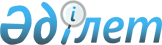 О внесении изменений в решение районного маслихата от 26 декабря 2013 года N 21/1 "О районном бюджете Тимирязевского района на 2014-2016 годы"
					
			Утративший силу
			
			
		
					Решение Тимирязевского районного маслихата Северо-Казахстанской области от 18 апреля 2014 года N 26/2. Зарегистрировано Департаментом юстиции Северо-Казахстанской области 30 апреля 2014 года N 2703. Утратило силу (письмо маслихата Тимирязевского района Северо-Казахстанской области от 05.01.2015 N 13.2.1.25/4)     Сноска. Утратило силу (письмо маслихата Тимирязевского района Северо-Казахстанской области от 05.01.2015 N 13.2.1.25/4).



      В соответствии со статьей 109 Бюджетного кодекса Республики Казахстан от 4 декабря 2008 года и статьей 21 Закона Республики Казахстан от 24 марта 1998 года «О нормативных правовых актах», Тимирязевский районный маслихат РЕШИЛ:



      1. Внести в решение Тимирязевского районного маслихата от 26 декабря 2013 года № 21/1 «О районном бюджете Тимирязевского района на 2014-2016 годы» (зарегистрировано в Реестре государственной регистрации нормативных правовых актов под № 2495 от 20 января 2014 года, опубликовано 27 января 2014 года в районной газете «Көтерілген тың», 27 января 2014 года в районной газете «Нива»), следующие изменения:



      пункт 1 изложить в следующей редакции:

      «1. Утвердить районный бюджет Тимирязевского района на 2014-2016 годы согласно приложениям 1, 2 и 3 соответственно, в том числе на 2014 год в следующих объемах: 

      1) доходы – 1 553 720,9 тысячи тенге, в том числе по:

      налоговым поступлениям – 213 650 тысяч тенге;

      неналоговым поступлениям – 2 350 тысяч тенге;

      поступления от продажи основного капитала- 20 000 тысяч тенге;

      поступления трансфертов – 1 317 720,9 тысяч тенге; 

      2) затраты – 1 562 219 тысячи тенге; 

      3) чистое бюджетное кредитование – 14 680 тысяч тенге, в том числе:

      бюджетные кредиты – 20 772 тысяч тенге; 

      погашение бюджетных кредитов – 6 092 тысяч тенге; 

      4) сальдо по операциям с финансовыми активами – 1 100 тысяч тенге, в том числе:

      приобретение финансовых активов – 1 100 тысяч тенге;

      поступления от продажи финансовых активов государства – 0 тысяч тенге;

      5) дефицит (профицит) бюджета – -24 278,1 тысяч тенге;

      6) финансирование дефицита бюджета – 24 278,1 тысяч тенге, в том числе:

      поступление займов – 20 772 тысяч тенге;

      погашение займов – 6092 тысяч тенге;

      используемые остатки бюджетных средств – 9598,1 тысяч тенге.»; 



      пункт 8 изложить в следующей редакции:

      «8. Учесть в районном бюджете на 2014 год целевые трансферты из республиканского бюджета в сумме 165 937,9 тысяч тенге в следующих размерах: 

      1) 8 194 тыс. тенге - на оснащение учебным оборудованием кабинетов физики, химии, биологии в государственных учреждениях основного среднего и общего среднего образования;

      2) 8 855 тыс. тенге – на повышение оплаты труда учителям, прошедшим повышение квалификации по трехуровневой системе;

      3) 16 374 тыс. тенге – на реализацию государственного образовательного заказа в дошкольных организациях образования по Тимирязевскому району на 2014 год;

      4) 69 330 тыс.тенге – на реконструкцию разводящих сетей в село Хмельницкое Тимирязевского района;

      5) 5061,7 тыс. тенге – на выплату государственной адресной социальной помощи; 

      6) 321,2 тыс.тенге - на выплату государственных пособий на детей до 18 лет;

      7) 57 802 тыс. тенге – на выплату ежемесячной надбавки за особые условия труда к должностным окладам работников государственных учреждений, не являющихся государственными служащими, а также работников государственных предприятий, финансируемых из местных бюджетов в размере 10 % с 1 апреля 2014 года.».



      Приложения 1, 5 к указанному решению изложить в новой редакции согласно приложениям 1, 2 к настоящему решению.



      2. Настоящее решение вводится в действие с 1 января 2014 года.

 

  Бюджет Тимирязевского района на 2014 год

  Перечень текущих бюджетных программ бюджета по сельским округам Тимирязевского района на 2014 год.

       продолжение таблицы

 

        продолжение таблицы

 

 
					© 2012. РГП на ПХВ «Институт законодательства и правовой информации Республики Казахстан» Министерства юстиции Республики Казахстан
				      Председатель XXVI сессии

      районного маслихата

      Секретарь

      районного маслихатаБ. Алимбаев

 

С. Мустафин

Приложение 1 

к решению маслихата 

от 18 апреля 2014 года № 26/2

Приложение 1 

к решению маслихата 

от 26 декабря 2013 года № 21/1Ка-

те-

го-

рияКла-

ссПод-

кла-

ссПод-

кла-

ссНаименованиеСумма, тыс. тенгеI. Доходы1 553 720,91Налоговые поступления213 65003Социальный налог101 00011Социальный налог101 00004Налоги на собственность96 25211Налоги на имущество60 85033Земельный налог3 76944Налог на транспортные средства 17 63355Единый земельный налог14 00005Внутренние налоги на товары, работы и услуги13 68022Акцизы1 58033Поступления за использование природных и других ресурсов7 30044Сборы за ведение предпринимательской и профессиональной деятельности4 80008Обязательные платежи, взимаемые за совершение юридически значимых действий и (или) выдачу документов уполномоченными на то государственными органами или должностными лицами2 71811Государственная пошлина 2 7182Неналоговые поступления2 35001Доходы от государственной собственности85055Доходы от аренды имущества, находящегося в государственной собственности84277Вознаграждения по кредитам, выданным из государственного бюджета806Прочие неналоговые поступления1 50011Прочие неналоговые поступления1 5003Поступления от продажи основного капитала20 00003Продажа земли и нематериальных активов20 00011Продажа земли20 0004Поступления трансфертов1 317 720,902Трансферты из вышестоящих органов государственного управления1 317 720,922Трансферты из областного бюджета1 317 720,9Функц.групаФункц.групаФункц.групаФункц.групаФункц.групаСумма, тыс. тенгеАдминистраторАдминистраторАдминистраторАдминистраторСумма, тыс. тенгеПрограммаПрограммаПрограммаСумма, тыс. тенгеНаименованиеНаименованиеСумма, тыс. тенгеЗатратыЗатраты1 562 2191Государственные услуги общего характераГосударственные услуги общего характера204 391112Аппарат маслихата района (города областного значения)Аппарат маслихата района (города областного значения)10 886001Услуги по обеспечению деятельности маслихата района (города областного значения)Услуги по обеспечению деятельности маслихата района (города областного значения)10 886122Аппарат акима района (города областного значения)Аппарат акима района (города областного значения)59 502001Услуги по обеспечению деятельности акима района (города областного значения)Услуги по обеспечению деятельности акима района (города областного значения)58 587003Капитальные расходы государственного органаКапитальные расходы государственного органа915123Аппарат акима района в городе, города районного значения, поселка, села, сельского округаАппарат акима района в городе, города районного значения, поселка, села, сельского округа117 485001Услуги по обеспечению деятельности акима района в городе, города районного значения, поселка, села, сельского округаУслуги по обеспечению деятельности акима района в городе, города районного значения, поселка, села, сельского округа117 485459Отдел экономики и финансов района (города областного значения)Отдел экономики и финансов района (города областного значения)16 518001Услуги по реализации государственной политики в области формирования и развития экономической политики, государственного планирования, исполнения бюджета и управления коммунальной собственностью района (города областного значения)Услуги по реализации государственной политики в области формирования и развития экономической политики, государственного планирования, исполнения бюджета и управления коммунальной собственностью района (города областного значения)16 134003Проведение оценки имущества в целях налогооблаженияПроведение оценки имущества в целях налогооблажения139011Учет, хранение, оценка и реализация имущества, поступившего в коммунальную собственностьУчет, хранение, оценка и реализация имущества, поступившего в коммунальную собственность2452ОборонаОборона3 774122Аппарат акима района (города областного значения)Аппарат акима района (города областного значения)3 774005Мероприятия в рамках исполнения всеобщей воинской обязанностиМероприятия в рамках исполнения всеобщей воинской обязанности3 046 006Предупреждение и ликвидация чрезвычайных ситуаций масштаба района (города областного значения)Предупреждение и ликвидация чрезвычайных ситуаций масштаба района (города областного значения)364007Мероприятия по профилактике и тушению степных пожаров районного (городского) масштаба, а также пожаров в населенных пунктах, в которых не созданы органы государственной противопожарной службыМероприятия по профилактике и тушению степных пожаров районного (городского) масштаба, а также пожаров в населенных пунктах, в которых не созданы органы государственной противопожарной службы3644ОбразованиеОбразование1 036 679123Аппарат акима района в городе, города районного значения, поселка, села, сельского округаАппарат акима района в городе, города районного значения, поселка, села, сельского округа813005Организация бесплатного подвоза учащихся до школы и обратно в сельской местностиОрганизация бесплатного подвоза учащихся до школы и обратно в сельской местности813464Отдел образования района (города областного значения)Отдел образования района (города областного значения)1 035 866001Услуги по реализации государственной политики на местном уровне в области образования Услуги по реализации государственной политики на местном уровне в области образования 7 161003Общеобразовательное обучение Общеобразовательное обучение 911 990005Приобретение и доставка учебников, учебно-методических комплексов для государственных учреждений образования района (города областного значения)Приобретение и доставка учебников, учебно-методических комплексов для государственных учреждений образования района (города областного значения)10 361006Дополнительное образование для детей Дополнительное образование для детей 36 085 009Обеспечение деятельности организаций дошкольного воспитания и обученияОбеспечение деятельности организаций дошкольного воспитания и обучения33 060 015Ежемесячная выплата денежных средств опекунам (попечителям) на содержание ребенка-сироты (детей-сирот), и ребенка (детей), оставшегося без попечения родителейЕжемесячная выплата денежных средств опекунам (попечителям) на содержание ребенка-сироты (детей-сирот), и ребенка (детей), оставшегося без попечения родителей6 241 040Реализация государственного образовательного заказа в дошкольных организациях образованияРеализация государственного образовательного заказа в дошкольных организациях образования16 374 041Реализация мер по содействию экономическому развитию регионов в рамках Программы «Развитие регионов» Реализация мер по содействию экономическому развитию регионов в рамках Программы «Развитие регионов» 6 400 067Капитальные расходы подведомственных государственных учреждений и организацийКапитальные расходы подведомственных государственных учреждений и организаций8 194 6Социальная помощь и социальное обеспечениеСоциальная помощь и социальное обеспечение57934,9451Отдел занятости и социальных программ района (города областного значения)Отдел занятости и социальных программ района (города областного значения)57934,9001Услуги по реализации государственной политики на местном уровне в области обеспечения занятости и реализации социальных программ для населенияУслуги по реализации государственной политики на местном уровне в области обеспечения занятости и реализации социальных программ для населения17 920 002Программа занятостиПрограмма занятости11891005Государственная адресная социальная помощьГосударственная адресная социальная помощь7 061,7 007Социальная помощь отдельным категориям нуждающихся граждан по решениям местных представительных органов Социальная помощь отдельным категориям нуждающихся граждан по решениям местных представительных органов 3 658 010Материальное обеспечение детей-инвалидов, воспитывающихся и обучающихся на домуМатериальное обеспечение детей-инвалидов, воспитывающихся и обучающихся на дому722 011Оплата услуг по зачислению, выплате и доставке пособий и других социальных выплатОплата услуг по зачислению, выплате и доставке пособий и других социальных выплат232 014Оказание социальной помощи нуждающимся гражданам на домуОказание социальной помощи нуждающимся гражданам на дому9 065 016Государственные пособия на детей до 18 летГосударственные пособия на детей до 18 лет5 599,2 017Обеспечение нуждающихся инвалидов обязательными гигиеническими средствами и предоставление услуг специалистами жестового языка, индивидуальными помощниками в соответствии с индивидуальной программой реабилитации инвалидаОбеспечение нуждающихся инвалидов обязательными гигиеническими средствами и предоставление услуг специалистами жестового языка, индивидуальными помощниками в соответствии с индивидуальной программой реабилитации инвалида1 786 7Жилищно-коммунальное хозяйствоЖилищно-коммунальное хозяйство96 738 123Аппарат акима района в городе, города районного значения, поселка, села, сельского округаАппарат акима района в городе, города районного значения, поселка, села, сельского округа8 693 008Освещение улиц населенных пунктовОсвещение улиц населенных пунктов4 053 010Содержание мест захоронений и погребение безродныхСодержание мест захоронений и погребение безродных102 011Благоустройство и озеленение населенных пунктовБлагоустройство и озеленение населенных пунктов4 468 014Организация водоснабжения населенных пунктовОрганизация водоснабжения населенных пунктов70458Отдел жилищно-коммунального хозяйства, пассажирского транспорта и автомобильных дорог района (города областного значения)Отдел жилищно-коммунального хозяйства, пассажирского транспорта и автомобильных дорог района (города областного значения)5300003Организация сохранения государственного жилищного фондаОрганизация сохранения государственного жилищного фонда2000018Благоустройство и озеленение населенных пунктовБлагоустройство и озеленение населенных пунктов300026Организация эксплуатации тепловых сетей, находящихся в коммунальной собственности районов (городов областного значения)Организация эксплуатации тепловых сетей, находящихся в коммунальной собственности районов (городов областного значения)1000041Ремонт и благоустройство объектов в рамках развития городов и сельских населенных пунктов по Дорожной карте занятости 2020Ремонт и благоустройство объектов в рамках развития городов и сельских населенных пунктов по Дорожной карте занятости 20202000464Отдел образования района (города областного значения)Отдел образования района (города областного значения)812026Ремонт объектов в рамках развития городов и сельских населенных пунктов по Дорожной карте занятости 2020Ремонт объектов в рамках развития городов и сельских населенных пунктов по Дорожной карте занятости 2020812472Отдел строительства, архитектуры и градостроительства района (города областного значения)Отдел строительства, архитектуры и градостроительства района (города областного значения)81933003Проектирование, строительство и (или) приобретение жилья коммунального жилищного фондаПроектирование, строительство и (или) приобретение жилья коммунального жилищного фонда4900058Развитие системы водоснабжения и водоотведения в сельских населенных пунктахРазвитие системы водоснабжения и водоотведения в сельских населенных пунктах770338Культура, спорт, туризм и информационное пространствоКультура, спорт, туризм и информационное пространство78 803,1123Аппарат акима района в городе, города районного значения, поселка, села, сельского округаАппарат акима района в городе, города районного значения, поселка, села, сельского округа12 135006Поддержка культурно-досуговой работы на местном уровнеПоддержка культурно-досуговой работы на местном уровне12135455Отдел культуры и развития языков района (города областного значения)Отдел культуры и развития языков района (города областного значения)43 364001Услуги по реализации государственной политики на местном уровне в области развития языков и культурыУслуги по реализации государственной политики на местном уровне в области развития языков и культуры6 096003Поддержка культурно-досуговой работыПоддержка культурно-досуговой работы14016006Функционирование районных (городских) библиотекФункционирование районных (городских) библиотек21473007Развитие государственного языка и других языков народа КазахстанаРазвитие государственного языка и других языков народа Казахстана659010Капитальные расходы государственного органаКапитальные расходы государственного органа120032Капитальные расходы подведомственных государственных учреждений и организацийКапитальные расходы подведомственных государственных учреждений и организаций1000456Отдел внутренней политики района (города областного значения)Отдел внутренней политики района (города областного значения)15 563,1001Услуги по реализации государственной политики на местном уровне в области информации, укрепления государственности и формирования социального оптимизма гражданУслуги по реализации государственной политики на местном уровне в области информации, укрепления государственности и формирования социального оптимизма граждан6 546002Услуги по проведению государственной информационной политики через газеты и журналы Услуги по проведению государственной информационной политики через газеты и журналы 5 600003Реализация мероприятий в сфере молодежной политикиРеализация мероприятий в сфере молодежной политики3 417,1465Отдел физической культуры и спорта района (города областного значения)Отдел физической культуры и спорта района (города областного значения)7741001Услуги по реализации государственной политики на местном уровне в сфере физической культуры и спортаУслуги по реализации государственной политики на местном уровне в сфере физической культуры и спорта5122004Капитальные расходы государственного органаКапитальные расходы государственного органа140006Проведение спортивных соревнований на районном (города областного значения) уровнеПроведение спортивных соревнований на районном (города областного значения) уровне379007Подготовка и участие членов сборных команд района (города областного значения) по различным видам спорта на областных спортивных соревнованияхПодготовка и участие членов сборных команд района (города областного значения) по различным видам спорта на областных спортивных соревнованиях210010Сельское, водное, лесное, рыбное хозяйство, особо охраняемые природные территории, охрана окружающей среды и животного мира, земельные отношенияСельское, водное, лесное, рыбное хозяйство, особо охраняемые природные территории, охрана окружающей среды и животного мира, земельные отношения46 359463Отдел земельных отношений района (города областного значения)Отдел земельных отношений района (города областного значения)6 360001Услуги по реализации государственной политики в области регулирования земельных отношений на территории района (города областного значения)Услуги по реализации государственной политики в области регулирования земельных отношений на территории района (города областного значения)6140007Капитальные расходы государственного органаКапитальные расходы государственного органа220474Отдел сельского хозяйства и ветеринарии района (города областного значения)Отдел сельского хозяйства и ветеринарии района (города областного значения)39 999001Услуги по реализации государственной политики на местном уровне в сфере сельского хозяйства и ветеринарии Услуги по реализации государственной политики на местном уровне в сфере сельского хозяйства и ветеринарии 15 910006Организация санитарного убоя больных животныхОрганизация санитарного убоя больных животных200007Организация отлова и уничтожения бродячих собак и кошекОрганизация отлова и уничтожения бродячих собак и кошек803008Возмещение владельцам стоимости изымаемых и уничтожаемых больных животных, продуктов и сырья животного происхожденияВозмещение владельцам стоимости изымаемых и уничтожаемых больных животных, продуктов и сырья животного происхождения135013Проведение противоэпизоотических мероприятийПроведение противоэпизоотических мероприятий18498099Реализация мер по оказанию социальной поддержки специалистовРеализация мер по оказанию социальной поддержки специалистов445311Промышленность, архитектурная, градостроительная и строительная деятельностьПромышленность, архитектурная, градостроительная и строительная деятельность5 104472Отдел строительства, архитектуры и градостроительства района (города областного значения)Отдел строительства, архитектуры и градостроительства района (города областного значения)5 104001Услуги по реализации государственной политики в области строительства, архитектуры и градостроительства на местном уровнеУслуги по реализации государственной политики в области строительства, архитектуры и градостроительства на местном уровне510412Транспорт и коммуникацииТранспорт и коммуникации11 082123Аппарат акима района в городе, города районного значения, поселка, села, сельского округаАппарат акима района в городе, города районного значения, поселка, села, сельского округа2 363013Обеспечение функционирования автомобильных дорог в городах районного значения, поселках, селах, сельских округахОбеспечение функционирования автомобильных дорог в городах районного значения, поселках, селах, сельских округах2 363458Отдел жилищно-коммунального хозяйства, пассажирского транспорта и автомобильных дорог района (города областного значения)Отдел жилищно-коммунального хозяйства, пассажирского транспорта и автомобильных дорог района (города областного значения)8 719023Обеспечение функционирования автомобильных дорог Обеспечение функционирования автомобильных дорог 8 71913ПрочиеПрочие21 346123Аппарат акима района в городе, города районного значения, поселка, села, сельского округаАппарат акима района в городе, города районного значения, поселка, села, сельского округа5 503040Реализация мер по содействию экономическому развитию регионов в рамках Программы «Развитие регионов» Реализация мер по содействию экономическому развитию регионов в рамках Программы «Развитие регионов» 5 503458Отдел жилищно-коммунального хозяйства, пассажирского транспорта и автомобильных дорог района (города областного значения)Отдел жилищно-коммунального хозяйства, пассажирского транспорта и автомобильных дорог района (города областного значения)5 485001Услуги по реализации государственной политики на местном уровне в области жилищно-коммунального хозяйства, пассажирского транспорта и автомобильных дорог Услуги по реализации государственной политики на местном уровне в области жилищно-коммунального хозяйства, пассажирского транспорта и автомобильных дорог 5 485459Отдел экономики и финансов района (города областного значения)Отдел экономики и финансов района (города областного значения)4 664012Резерв местного исполнительного органа района (города областного значения) Резерв местного исполнительного органа района (города областного значения) 4 664469Отдел предпринимательства района (города областного значения)Отдел предпринимательства района (города областного значения)5 694001Услуги по реализации государственной политики на местном уровне в области развития предпринимательства и промышленности Услуги по реализации государственной политики на местном уровне в области развития предпринимательства и промышленности 5 448004Капитальные расходы государственного органаКапитальные расходы государственного органа24614Обслуживание долгаОбслуживание долга8459Отдел экономики и финансов района (города областного значения)Отдел экономики и финансов района (города областного значения)8021Обслуживание долга местных исполнительных органов по выплате вознаграждений и иных платежей по займам из областного бюджетаОбслуживание долга местных исполнительных органов по выплате вознаграждений и иных платежей по займам из областного бюджета8III. Чистое бюджетное кредитованиеIII. Чистое бюджетное кредитование14 680Бюджетные кредиты Бюджетные кредиты 20 77210Сельское, водное, лесное, рыбное хозяйство, особо охраняемые природные территории, охрана окружающей среды и животного мира, земельные отношенияСельское, водное, лесное, рыбное хозяйство, особо охраняемые природные территории, охрана окружающей среды и животного мира, земельные отношения20 772474Отдел сельского хозяйства и ветеринарии района (города областного значения)Отдел сельского хозяйства и ветеринарии района (города областного значения)20 772009Бюджетные кредиты для реализации мер социальной поддержки специалистов Бюджетные кредиты для реализации мер социальной поддержки специалистов 20 772КатегорияКатегорияКатегорияКатегорияКатегорияСумма, тыс. тенгеКлассКлассКлассКлассСумма, тыс. тенгеПодклассПодклассПодклассСумма, тыс. тенгеНаименованиеНаименованиеСумма, тыс. тенге5Погашение бюджетных кредитовПогашение бюджетных кредитов6 09201Погашение бюджетных кредитовПогашение бюджетных кредитов6 0921Погашение бюджетных кредитов, выданных из государственного бюджета Погашение бюджетных кредитов, выданных из государственного бюджета 6 092IV.Сальдо по операциям с финансовыми активамиIV.Сальдо по операциям с финансовыми активами1 100Приобретение финансовых активовПриобретение финансовых активов1 10013ПрочиеПрочие1 100458Отдел жилищно-коммунального хозяйства, пассажирского транспорта и автомобильных дорог района (города областного значения)Отдел жилищно-коммунального хозяйства, пассажирского транспорта и автомобильных дорог района (города областного значения)1 100065Формирование или увеличение уставного капитала юридических лицФормирование или увеличение уставного капитала юридических лиц1 100КатегорияКатегорияКатегорияКатегорияКатегорияСумма, тыс. тенгеКлассКлассКлассКлассСумма, тыс. тенгеПодклассПодклассПодклассСумма, тыс. тенгеНаименованиеНаименованиеСумма, тыс. тенгеV. Дефицит (профицит) бюджетаV. Дефицит (профицит) бюджета-24 278,1VI. Финансирование дефицита (использование профицита) бюджетаVI. Финансирование дефицита (использование профицита) бюджета24 278,17Поступления займовПоступления займов20 77201Внутренние государственные займыВнутренние государственные займы20 7722Договоры займаДоговоры займа20 772Функц.групаФункц.групаФункц.групаФункц.групаФункц.групаСумма, тыс. тенгеАдминистраторАдминистраторАдминистраторАдминистраторСумма, тыс. тенгеПрограммаПрограммаПрограммаСумма, тыс. тенгеНаименованиеНаименованиеСумма, тыс. тенге16Погашение займовПогашение займов6 092459Отдел экономики и финансов района (города областного значения)Отдел экономики и финансов района (города областного значения)6092005Погашение долга местного исполнительного органа перед вышестоящим бюджетомПогашение долга местного исполнительного органа перед вышестоящим бюджетом6092КатегорияКатегорияКатегорияКатегорияКатегорияСумма, тыс. тенгеКлассКлассКлассКлассСумма, тыс. тенгеПодклассПодклассПодклассСумма, тыс. тенгеНаименованиеНаименованиеСумма, тыс. тенге8Используемые остатки бюджетных средствИспользуемые остатки бюджетных средств9598,101Остатки бюджетных средствОстатки бюджетных средств9598,11Свободные остатки бюджетных средствСвободные остатки бюджетных средств9598,1

Приложение 2 

к решению маслихата 

от 18 апреля 2014 года № 26/2

Приложение 5 

к решению маслихата 

от 26 декабря 2013 года № 21/1Функц.групаФункц.групаФункц.групаФункц.групаСумма (тыс. тенге)УчреждениеУчреждениеУчреждениеСумма (тыс. тенге)ПрограммаПрограммаСумма (тыс. тенге)НаименованиеСумма (тыс. тенге)II. Затраты146 9921Государственные услуги общего характера117 485123Аппарат акима района в городе, города районного значения, поселка, села, сельского округа117 485001Услуги по обеспечению деятельности акима района в городе, города районного значения, поселка, села, сельского округа1174854Образование813123Аппарат акима района в городе, города районного значения, поселка, села, сельского округа813005Организация бесплатного подвоза учащихся до школы и обратно в сельской местности8137Жилищно-коммунальное хозяйство8 693123Аппарат акима района в городе, города районного значения, поселка, села, сельского округа8 693008Освещение улиц населенных пунктов4 053010Содержание мест захоронений и погребение безродных102011Благоустройство и озеленение населенных пунктов0011Благоустройство и озеленение населенных пунктов4 468014Организация водоснабжения населенных пунктов708Культура, спорт, туризм и информационное пространство12135123Аппарат акима района в городе, города районного значения, поселка, села, сельского округа12 135006Поддержка культурно-досуговой работы на местном уровне12 13512Транспорт и коммуникации2 363123Аппарат акима района в городе, города районного значения, поселка, села, сельского округа2 363013Обеспечение функционирования автомобильных дорог в городах районного значения, поселках, селах, сельских округах2 36313Прочие5503123Аппарат акима района в городе, города районного значения, поселка, села, сельского округа5503040Реализация мер по содействию экономическому развитию регионов в рамках Программы «Развитие регионов» 5503Аксу-

ат-

ский

с/оБело-

градов-

ский

с/оДзер-

жин-

ский

с/оДоку-

чаев-

ский

с/оДмитри-

евский

с/оИнтер-

нацио-

наль-

ный с/оЕсиль-

ский

а/оКомсо-

мольский

с/о7 8357 1936 5167 9098 6079 3385 7686 8577 6767 0446 3626 7618 4156 7245 39366527676704463626761841567245393665276767044636267618415672453936652157175157175157175594915410492154100105594915410492154100105594954104927910010510075787186078718607871860100100100100100100100100100100100100100100100100100100100100100500500500Ленин-

ский

с/оМичу-

рин-

ский

с/оМоскво-

рецкий

с/оАкжан-

ский

с/оКуртай-

ский

а/оТимиря-

зевский

с/оХмель-

ницкий

с/оЦелинный

с/о8 4769 6407 4167 9138 11227 10211 0187 2926 9458 6526 7366 3556 77513 9796 6316 38569458652673663556775139796631638569458652673663556775139796631638548148148198103801351077 1761473098103801351077 17614730981038013510727817730102429370133378513231130414077713337851323113041407771333785132311304140777100100100100100963100100100100100100100963100100100100100100100963100100500450350045035004503